Nizuc Resort & Spa  - 2018México – Punta Nizuc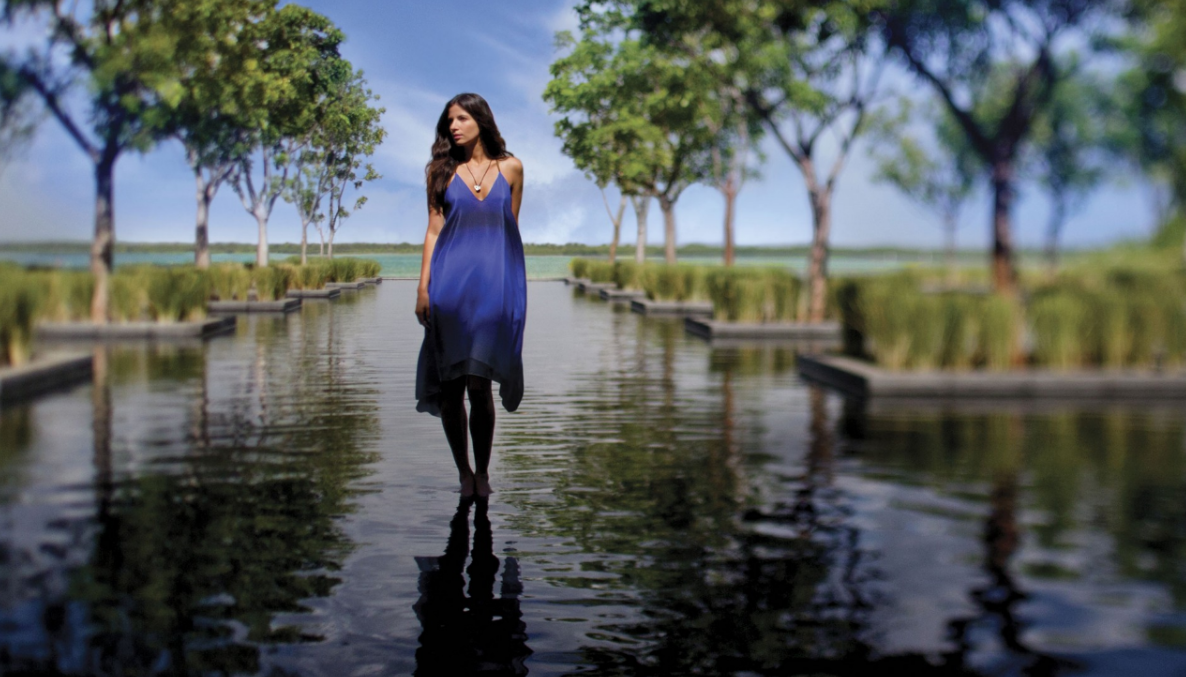 Na exclusiva região de Punta Nizuc, a apenas 15 minutos do aeroporto de Cancun, encontra-se essa belíssima propriedade Nizuc Resort & Spa. O hotel redefine a atmosfera de luxo do México. Possui vários restaurantes com chefs internacionais, extensa praia de areias brancas e um Spa da renomada ESPA, proporcionando a seus hospedes o relaxamento físico e espiritual.Valor por 3 noites em acomodação dupla por pessoa, em US$ Importante: O valor acima inclui: taxas 16%  de IVA, 3% Imposto de hospedagem  e 10%  de Resort FeePromoções : O hotel oferece diversas promoções  dependendo das datas e número de noites reservadas.Consulte :Amenities3ºNoite Free4º Noite Free Lua de melEarly Bird O programa não inclui:Café da manhãPassagem aérea Despesas com documentos e vistosDespesas de caráter pessoal, gorjetas, telefonemas, etc.Qualquer item que não esteja mencionado no programaDocumentação necessária para portadores de passaporte brasileiro:Passaporte: com validade de 6 meses a partir da data de embarque com 2 páginas em brancoVacina: não é necessário CIDADEHOTELCATEGORIATIPO DE APTONoitesCancun             Nizuc Resort & SpaLuxoOcean View Deluxe3VALIDADEAté dez 2018Apto Duploa partir de US$ 1.332Valores informativos sujeitos a disponibilidade e alteração de valores até a confirmação. Preços finais somente serão confirmados na efetivação da reserva. Não são válidos para períodos de feiras, feriados, Natal e Reveillon, estando  sujeitos a políticas e condições diferenciadas.Valores em dólares americanos por pessoa, sujeitos à disponibilidade e alteração sem aviso prévio.03/05/2017